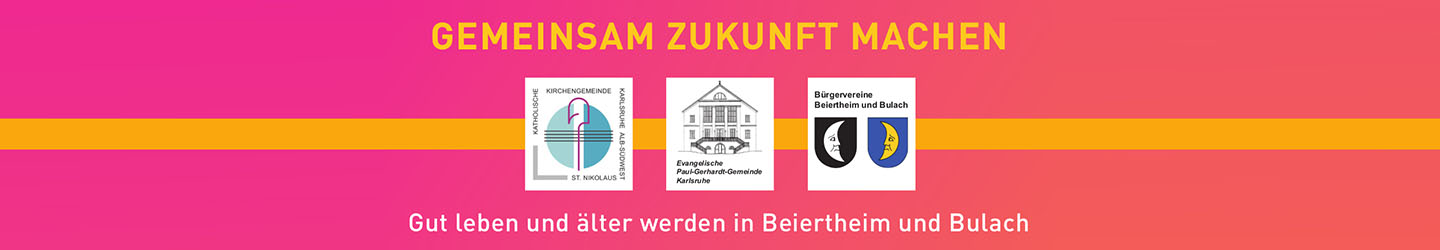 Virtuelle Zukunftswerkstatt am 18. Juni und am 25. Juni 2020In Corona-Zeiten müssen wir auch einmal andere Wege gehen. Weil wir nicht wissen, wann wir uns zur nächsten Zukunftswerkstatt treffen können, wagen wir das Experiment einer „virtuellen Zukunftswerkstatt“. Es gibt zwei Termine: Am Donnerstag, 18. Juni um 18:00 Uhr treffen sich alle Projektgruppen, probieren die Videokonferenz aus und tauschen sich über den Stand der Dinge aus. Am 25. Juni 2020, 18:00 Uhr geht es um das Thema „Nachbarschaftshilfe, Betreuung und Pflege in Beiertheim und Bulach“, ebenfalls per Videokonferenz. Sie benötigen zur Teilnahme einen PC, ein Laptop, ein Tablet, ein Smartphone oder einfach ein Telefon (ohne Bild). Wir laden hierzu alle Bulacher und Beiertheimer Bürgerinnen und Bürger sehr herzlich ein.Bitte melden Sie sich bis zum 16. Juni bei uns an unter info@bv-bulach.org oder info@beiertheim.de und geben an, an welchem Termin Sie teilnehmen wollen. Danach senden wir Ihnen die Zugangsdaten zur Videokonferenz zu.Wir freuen uns auf die „virtuelle“ Begegnung mit Ihnen.Das „Gut leben und älter werden“-Team